Have a Very Happy Birthday!284b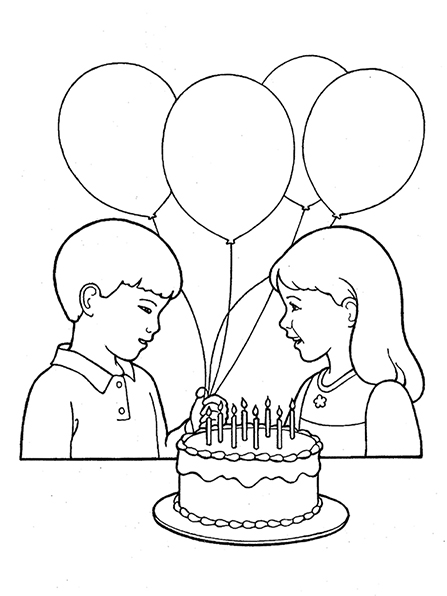 Words:  Mabel Jones GabbottMusic:  Michael Finlinson MoodyFlipchart compiled by Cherice MontgomeryHave a very happy birthdayFilled with sunshine ev’rywhere!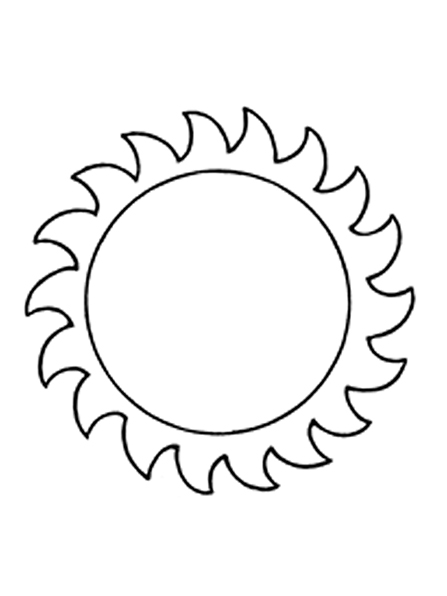 May the year bring joy & gladness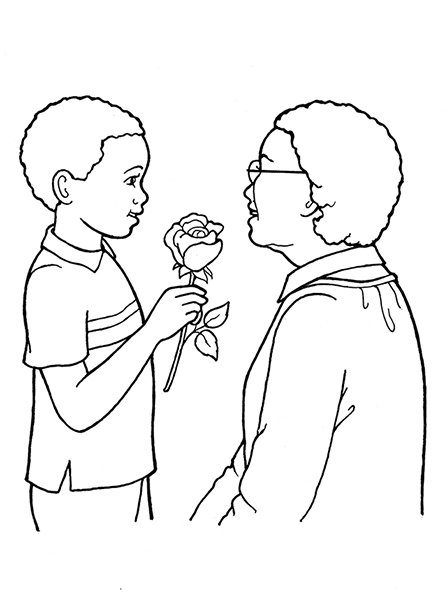 And the love of friends who care.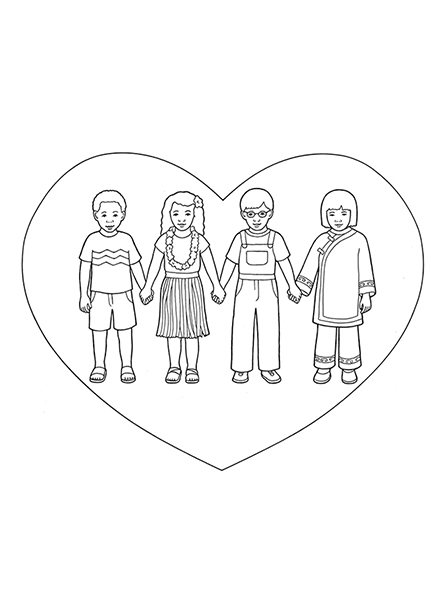 Have a most exciting birthday!Share a smile with someone new.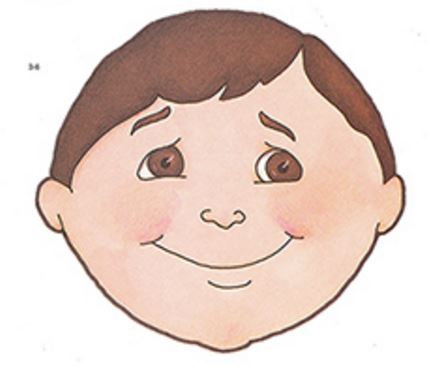 Say a kind word to your neighbor;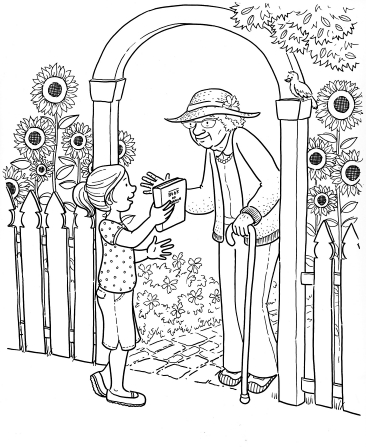 Let him know 
a happy you.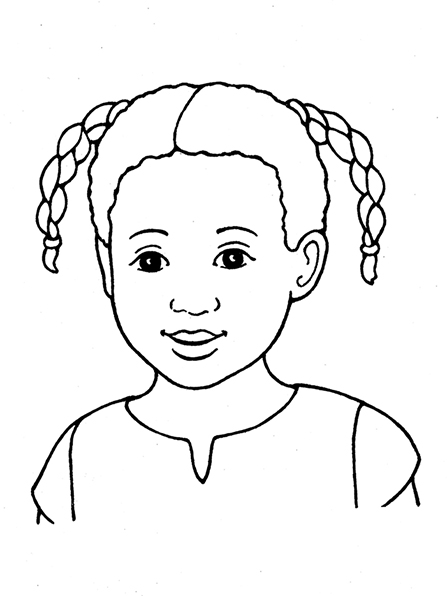 Have a very special birthday!Add a candle,blow it out,Share your cake, andshare your friendship;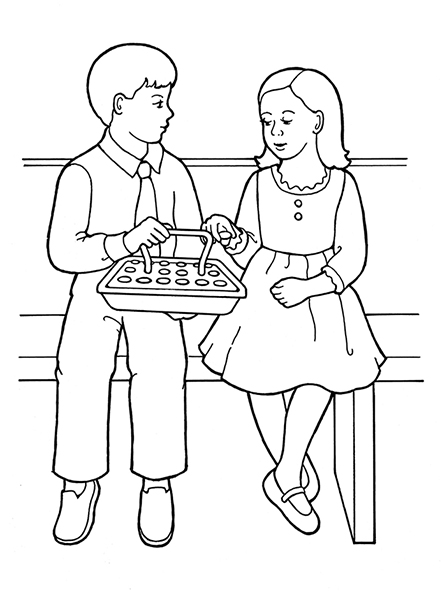 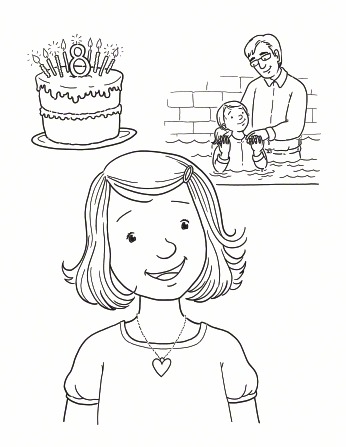 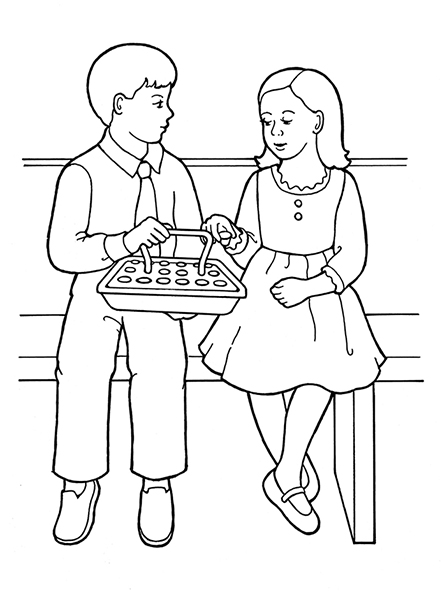 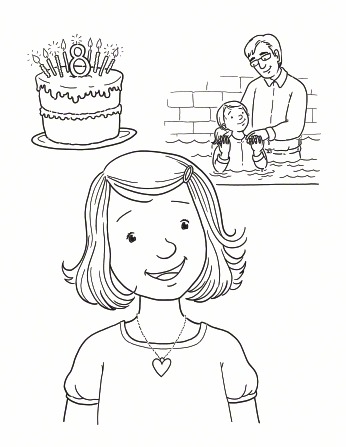 That’s what 
birthdays are about.Image Credits:Children Birthday Party:  https://www.lds.org/media-library/images/children-birthday-party-1232928?lang=engSun Whitaker:  https://www.lds.org/media-library/images/sun-whitaker-368213?lang=engBoy Rose Mother:  https://www.lds.org/media-library/images/boy-rose-mother-1238170?lang=engChildren Love:  https://www.lds.org/media-library/images/children-love-1238924?lang=engPrimary Art Children Faces:  https://www.lds.org/media-library/images/primary-art-children-faces-1156218?lang=engGirl Man Coloring Page: https://www.lds.org/media-library/images/girl-man-coloring-page-stott-496728?lang=engGirl Child:  https://www.lds.org/media-library/images/girl-child-1232936?lang=engBoy Girl Sacrament Nursery Manual:  https://www.lds.org/media-library/images/boy-girl-sacrament-nursery-manual-402192?lang=engGirl Eighth Birthday:  https://www.lds.org/media-library/images/girl-eighth-birthday-624259?lang=eng